City of Merri-bekHousing tenurePascoe Vale South's Housing Tenure data provides insights into its socio-economic status as well as the role it plays in the housing market. For example, a high concentration of private renters may indicate a transient area attractive to young singles and couples, while a concentration of home owners indicates a more settled area with mature families and empty-nesters (Household Summary). Tenure can also reflect built form (Dwelling Type), with a significantly higher share of renters in high density housing and a substantially larger proportion of home-owners in separate houses, although this is not always the case.In conjunction with other socio-economic status indicators in Pascoe Vale South, Tenure data is useful for analysing housing markets, housing affordability and identifying public housing areas.Further reading: How can Councils influence affordable housing.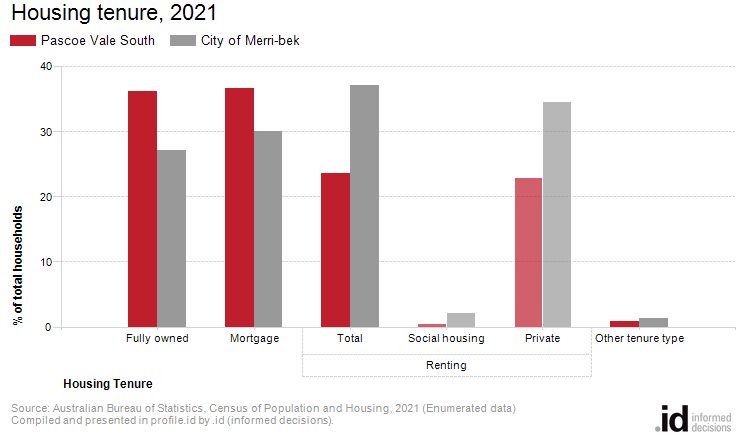 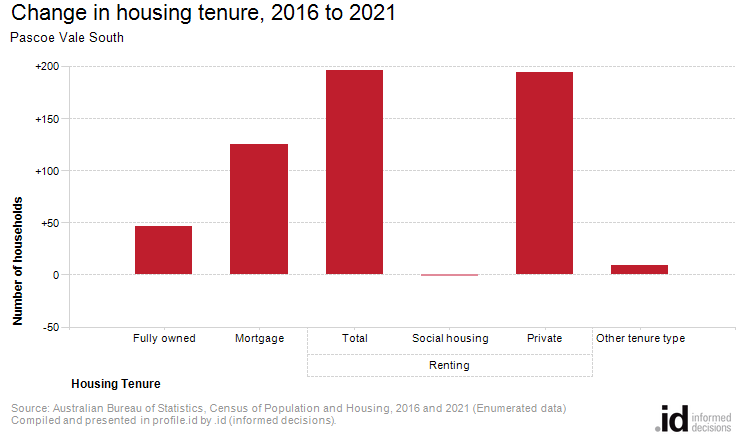 Analysis of the housing tenure of households of Pascoe Vale South in 2021 compared to the City of Merri-bek shows that there was a larger proportion of households who owned their dwelling; a larger proportion purchasing their dwelling; and a smaller proportion who were renters.Overall, 36.3% of households owned their dwelling; 36.6% were purchasing, and 23.6% were renting, compared with 27.1%, 30.0% and 37.1% respectively for the City of Merri-bek.The largest changes in housing tenure categories for the households in Pascoe Vale South between 2016 and 2021 were: Renting - Private (+195 households)Mortgage (+126 households)The total number of households in Pascoe Vale South increased by 241 between 2016 and 2021.Housing tenurePascoe Vale South - Households (Enumerated)20212016ChangeTenure typeNumber%City of Merri-bek %Number%City of Merri-bek %2016 to 2021Fully owned1,40736.327.11,36037.428.5+47Mortgage1,42036.630.01,29435.627.3+126Renting - Total91423.637.171719.735.3+197Renting - Social housing190.52.3190.52.5-1Renting - Private89223.034.769719.232.6+195Renting - Not stated30.10.100.00.2+3Other tenure type310.81.3210.61.4+9Not stated1092.84.52466.87.4-138Total households3,881100.0100.03,640100.0100.0+240